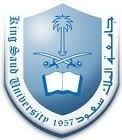 التطبيق والمثال في مواد العلوم الشرعيةمثال: الدرس : صبر النبي صلى الله عليه و سلم .الصف : الخامس الابتدائي – الفصل الثاني . يقوم المعلم باحضار أحد الكتب التجارية والتي تتحدث عن صبر النبي صلى الله عليه و سلم . يقوم المعلم بذكر نبذه بسيطة عن حياة المؤلف ، ويبدأ بقراءة النصوص التي تتحدث عن صبر النبي صلى الله عليه و سلم ،  مع التوقف في كل مرة لإثارة الحوار بين الطلاب  . ولتتضح الاستراتيجية للطلاب أكثر يطلب منهم أن يتخيلوا أنهم في موقف أمام المؤلف ليوجهوا له بعض الأسئلة .قد يطرح بعض الأسئلة كبداية لتحفيز الطلاب ، مثل : ما الذي يحاول المؤلف أن يقوله  ؟ لماذا اختار المؤلف هذه الكلمة ؟ ما علاقة ما ذكره الآن بما ذكره سابقاً ؟ هل أعطى المؤلف إجابة على ذلك ؟ بعد أن يوضح المعلم طريقة الاستراتيجية عليه أن لا يتصدر دفة النقاش بل عليه أن يشجع لغة الحوار بين الطلاب .اسم الطالب:   مرادي الشكرهـ                                                    مالمواد مدى ملاءمتهامدى ملاءمتهامدى ملاءمتهاالملاحظةمالمواد ملائمغيرملائمغيرملائمالملاحظة1التلاوة2الحفظ3التفسير 4التوحيد5الحديث6الفقه7السيرة